§1496.  Reciprocity -- Article V1.  Grant of reciprocity.  Each of the contracting states grants reciprocity as provided in this Article.[PL 1993, c. 683, Pt. B, §3 (NEW); PL 1993, c. 683, Pt. B, §5 (AFF).]2.  Applicability.  The provisions of this agreement with respect to reciprocity applies only to a bus properly registered in the base state of the bus, which state must be a contracting state.[PL 1993, c. 683, Pt. B, §3 (NEW); PL 1993, c. 683, Pt. B, §5 (AFF).]3.  Nonapplicability to fleet buses.  The reciprocity granted pursuant to this Article does not apply to a bus which is entitled to be registered or identified as part of a prorated fleet.[PL 1993, c. 683, Pt. B, §3 (NEW); PL 1993, c. 683, Pt. B, §5 (AFF).]4.  Extent of reciprocity.  The reciprocity granted pursuant to this Article permits the interstate operation of a bus and intrastate operation that is incidental to a trip of such bus involving interstate operation.[PL 1993, c. 683, Pt. B, §3 (NEW); PL 1993, c. 683, Pt. B, §5 (AFF).]5.  Other agreements.  Nothing in this agreement may be construed to prohibit any of the contracting states from entering into separate agreements with each other for the granting of temporary permits for the intrastate operation of vehicles registered in the other state; nor to prevent any of the contracting states from entering into agreements to grant reciprocity for intrastate operation within any zone or zones agreed upon by the states.[PL 1993, c. 683, Pt. B, §3 (NEW); PL 1993, c. 683, Pt. B, §5 (AFF).]SECTION HISTORYPL 1993, c. 683, §B3 (NEW). PL 1993, c. 683, §B5 (AFF). The State of Maine claims a copyright in its codified statutes. If you intend to republish this material, we require that you include the following disclaimer in your publication:All copyrights and other rights to statutory text are reserved by the State of Maine. The text included in this publication reflects changes made through the First Regular and First Special Session of the 131st Maine Legislature and is current through November 1, 2023
                    . The text is subject to change without notice. It is a version that has not been officially certified by the Secretary of State. Refer to the Maine Revised Statutes Annotated and supplements for certified text.
                The Office of the Revisor of Statutes also requests that you send us one copy of any statutory publication you may produce. Our goal is not to restrict publishing activity, but to keep track of who is publishing what, to identify any needless duplication and to preserve the State's copyright rights.PLEASE NOTE: The Revisor's Office cannot perform research for or provide legal advice or interpretation of Maine law to the public. If you need legal assistance, please contact a qualified attorney.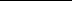 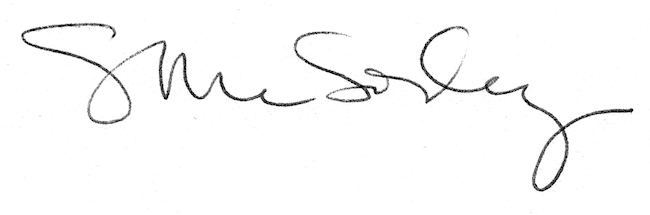 